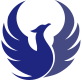 Phoenix Royal Agricultural University         University Surgery : Stroud Road, Cirencester, GL7 6JSMain Surgery : 9 Chesterton Lane, Cirencester, GL7 1XGTel: 01285 652056Website: http://www.phoenixhealthgroup.co.ukNew Student Patient Registration Welcome PackThank you for choosing to join our PracticeInside this pack you will find the following documents:(Please make sure all the boxes within the form are completed in full) 	Patient Registration QuestionnaireHealth and Lifestyle InformationSharing Your InformationPatient Participation GroupPatient SignatureRegistration Form (GMS1) – Separate Form Alcohol Questionnaire                 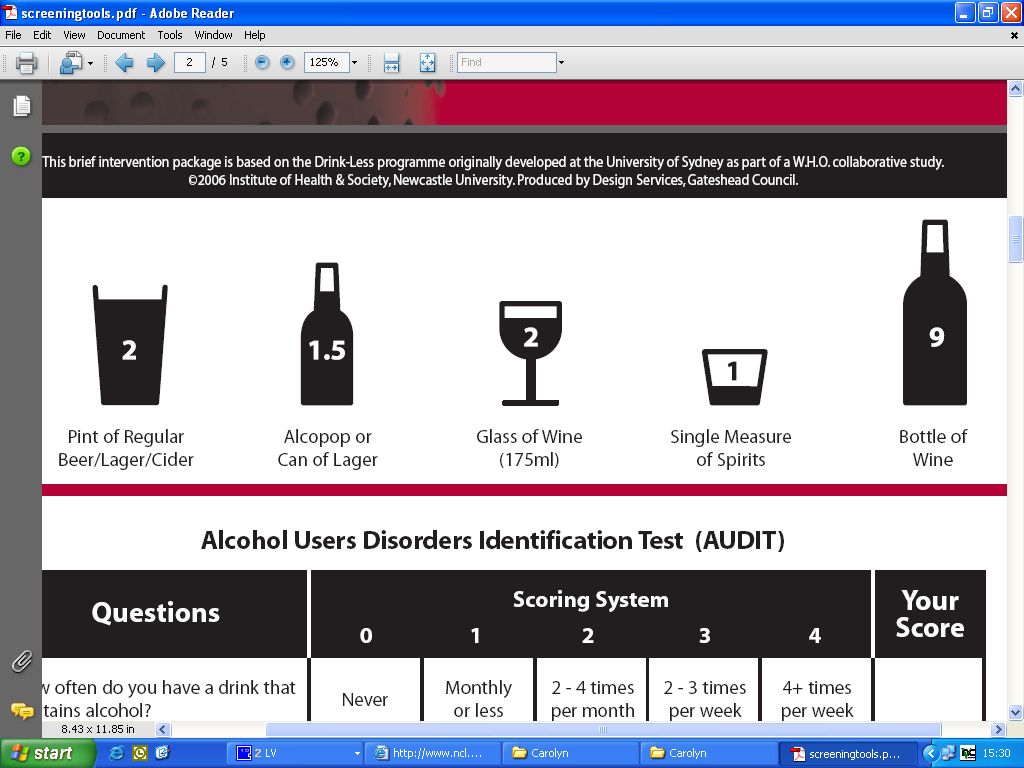 Units of AlcoholSharing Your Medical RecordYour patient record will be held securely and confidentially on our electronic system. If you require treatment in another NHS healthcare setting such as an Emergency Department or Minor Injury Unit, those treating you would be better able to give you appropriate care if some of the information from the GP practice were available to them.  This information can now be shared electronically via:-  SCR - NHS SUMMARY CARE RECORD  (used nationally across England). This includes basic information, i.e. medications and allergies.SCR with Additional Information can be added, if you are happy to do so. This includes:-Significant problems (past and present)Significant procedures (past and present)End of Life CareImmunisations
GLOUCESTERSHIRE SHARED HEALTH AND SOCIAL CARE INFORMATION (Joining up your information - JUYI) Used locally to share information with clinicians and Gloucestershire County Council Social Care, where they are involved in your care.
In all cases, the information will be used only by authorised healthcare professionals directly involved in your care.  Your permission will be asked before the information is accessed, unless the clinician is unable to ask you and there is a clinical reason for access. Please note that these records are NOT CONNECTED with the Health and Social Care Information Centre care.data project, which has been discontinued.Clinical Audit – Anonymised patient information is compared against national guidelines to ensure that you receive appropriate care and treatment.Parents, guardians or someone with power of attorney can ask for people in their care to be opted out, but ultimately it is the GP’s decision whether to share information, or not, because of their duty of care.If you are caring for someone and feel that they are able to understand, then you should make the information about the different methods of sharing available to them.Please ask a member of the GP practice staff for details of where to find more information about each of the sharing methods.If you would rather we didn’t share your data we will put an entry on your record which will prevent your information from being shared.Please tick , as appropriate, in order to register your wishes.If you are happy for your data to be used for health purposes, but would like to opt out of your information being used for research and planning purposes you can find out more and set your opt out choices at https://www.nhs.uk/your-nhs-data.matters/.Thank you for completing this form.  For more information about the services we offer, please refer to our Practice Leaflet, Facebook page or see our website:-   http://www.phoenixhealthgroup.co.uk Please complete AND SIGN the GMS1 Form attachedOur Doctors:-At the Royal Agricultural University and Cirencester are:-Dr Rohit Sethi, Dr Ali Nichol, Dr Peter Hill, Dr Khalid Al-Khayat, Dr Naomi Vernon Dr Amy Louise Douglas, Dr Eleanor Curry and Dr Ariadne StrongOur Surgeries are held at:-Practice Leaflets are available from each siteTo registration with our Practice - Please complete this form in BLOCK CAPITALS and make sure you tick the boxes, as appropriate along with a “Family doctor services registration form” (GMS1).If you have been registered with an NHS doctor before please let us have your NHS number. This will help us get your records from your previous surgery.Full Name :                                             Date of Birth : Additional Information:-Maiden name, if different :Previous Name, if applicable :Please list other residents of your home who are already registered with us:Name                                                                      Date of BirthContact Information:-E-Mail address :                       Mobile Telephone number :Home Telephone Number :        How would you prefer us to contact you?Letter/Phone/Text/E-MailNext of Kin :-Name of next of kin :Relationship with next of kin :Contact details for next of kin :Do you consent to sharing your medical records with your next of kin? YES/NOLooking After A Family MemberLooking After A Family MemberAre you looking after someone? Let us know if you are looking after someone who is ill, frail, disabled or has mental health and/or emotional support needs, or substance misuse problems.  Are you looking after someone? Let us know if you are looking after someone who is ill, frail, disabled or has mental health and/or emotional support needs, or substance misuse problems.  Yes/NoName of Person you are looking after :Relationship to you :Name of Person you are looking after :Relationship to you :Is someone looking after you?Let us know if a family member, friend or neighbour looks after you.  If yes, they are your carer. You are welcome to invite your carer to accompany you to visits at the practice.Is someone looking after you?Let us know if a family member, friend or neighbour looks after you.  If yes, they are your carer. You are welcome to invite your carer to accompany you to visits at the practice.Yes/NoCarer’s name: Relationship to you: 	 Telephone number of carer: Is your carer registered with us? Address of carer: 	 	 Address of carer: 	 	 Your Ethnic Origin  (Please tick one) Your Ethnic Origin  (Please tick one) Your Ethnic Origin  (Please tick one) Your Ethnic Origin  (Please tick one) Black Caribbean/British   Indian / British Indian 	 Indian / British Indian 	 Arabic  	 White (UK)  	 White (UK)  	 White (UK)  	 White (UK)  	 White (UK)  	 White (UK)  	 White (UK)  	 Black African /British 	 Pakistani /  	 British Pakistani  Pakistani /  	 British Pakistani  Chinese  	 White (Irish) 	 White (Irish) 	 White (Irish) 	 White (Irish) 	 White (Irish) 	 White (Irish) 	 White (Irish) 	 Other Black Background   Bangladeshi /  	 British Bangladeshi  	 Bangladeshi /  	 British Bangladeshi  	 Other  	 White (Other) 	White (Other) 	White (Other) 	White (Other) 	White (Other) 	White (Other) 	White (Other) 	Other Mixed Background    Other Asian Background   Other Asian Background   Ethnic Category Refused                                    Ethnic Category Refused                                    Ethnic Category Refused                                    Ethnic Category Refused                                    Ethnic Category Refused                                    Ethnic Category Refused                                    Ethnic Category Refused                                    Do you need an Interpreter?  Yes/No Do you need an Interpreter?  Yes/No Do you need an Interpreter?  Yes/No Do you need an Interpreter?  Yes/No If Yes please state language :If Yes please state language :If Yes please state language :If Yes please state language :Do you need help with mobility/hearing/speaking?  (tick all that apply) Do you need help with mobility/hearing/speaking?  (tick all that apply) Do you need help with mobility/hearing/speaking?  (tick all that apply) Do you need help with mobility/hearing/speaking?  (tick all that apply) Wheelchair 	 Walking aid 	 Walking aid 	 Hearing aid  	 British sign language  British sign language  British sign language  British sign language  Makaton signlanguage Makaton signlanguage Makaton signlanguage Wheelchair 	 Walking aid 	 Walking aid 	 Hearing aid  	 Lip reading:  	 Large print:  	 Large print:  	 Braille  	Other.  Please state:  Other.  Please state:  Other.  Please state:  Other.  Please state:  Other.  Please state:  Other.  Please state:  Other.  Please state:  Are you currently? Homeless   	 Homeless   	 A Refugee   	 An Asylum Seeker        An Asylum Seeker        An Asylum Seeker        An Asylum Seeker        An Asylum Seeker        An Asylum Seeker        An Asylum Seeker        Are you an ‘Assistance Dog’ User? Are you an ‘Assistance Dog’ User?  	Yes   	  	Yes   	  	No  	  	No  	  	No  	  	No  	  	No  	  	No  	 Your Medical Background Your Medical Background Your Medical Background Your Medical Background Your Medical Background Your Medical Background Are there any serious diseases that affect any family member? If yes please tick all that apply below and state family member:- Are there any serious diseases that affect any family member? If yes please tick all that apply below and state family member:- Are there any serious diseases that affect any family member? If yes please tick all that apply below and state family member:- Are there any serious diseases that affect any family member? If yes please tick all that apply below and state family member:- Are there any serious diseases that affect any family member? If yes please tick all that apply below and state family member:- Are there any serious diseases that affect any family member? If yes please tick all that apply below and state family member:- DiabetesState Type 1 or 2: Who: Asthma Who: 	 Thyroid disorder    Who: Thyroid disorder    Who: Stroke 	 Who: COPD 	 Who: Heart Attack under age of 60	 Who: Cancer (Specify type) Who: High Blood pressure  Who: High Blood pressure  Who: Any other important family Who: illness.  Please state: Any other important family Who: illness.  Please state: Do you suffer from any allergies and sensitivity to medicines, food & dressings?If yes please give details : Do you suffer from any allergies and sensitivity to medicines, food & dressings?If yes please give details : Do you suffer from any allergies and sensitivity to medicines, food & dressings?If yes please give details : Do you suffer from any allergies and sensitivity to medicines, food & dressings?If yes please give details : Yes/No Yes/No Please state any mental disabilities you have: Please state any mental disabilities you have: Please state any mental disabilities you have: Please state any mental disabilities you have: Are you able to administer your own medicines? Are you able to administer your own medicines? Are you able to administer your own medicines? Yes or NoIf no please give details, e.g. swallowing or opening containers: If no please give details, e.g. swallowing or opening containers: What chronic medical conditions have you had? What chronic medical conditions have you had? What chronic medical conditions have you had? What chronic medical conditions have you had? What chronic medical conditions have you had? Date of Diagnosis: What operations have you had? What operations have you had? What operations have you had? What operations have you had? What operations have you had? Date of operation/s: What injuries have you had? What injuries have you had? What injuries have you had? What injuries have you had? What injuries have you had? Date of injury/s Are you under the care of a hospital specialist at the moment?   YES/NOIf Yes please give details:-Name of Specialist :Hospital :Diagnosis :Please list any tablets, medicines or other treatments you are currently taking / undertaking:- Please give details of vaccinations you have had:-Lifestyle Lifestyle Have you ever been a smoker? Are you currently a smoker?	 YesYes                              NoNoIf you smoke, how many Cigarettes / Cigars / Tobacco do you smoke in a day? If you smoke, how many Cigarettes / Cigars / Tobacco do you smoke in a day? Cigarettes: Cigars: Tobacco: Please confirm your:-Height :Weight :Please confirm your:-Height :Weight :QuestionsScoring systemScoring systemScoring systemScoring systemScoring systemYour ScoreQuestions01234Your ScoreHow often do you have a drink that contains alcohol?NeverMonthly or less2-4 times per month2-3 times per week4+ times per weekHow many units of alcohol do you have on a typical day when you are drinking?1-23-45-67-810+How often do you have 6 or more units of alcohol on one occasion?NeverLess than monthlyMonthlyWeeklyDaily or almost dailyHow often in the last year have you found you were not able to stop drinking once you had started?NeverLess than monthlyMonthlyWeeklyDaily or almost dailyHow often in the last year have you failed to do what was expected of you because of drinking?NeverLess than monthlyMonthlyWeeklyDaily or almost dailyHow often in the last year have you needed an alcoholic drink in the morning to get you going?NeverLess than monthlyMonthlyWeeklyDaily or almost dailyHow often in the last year have you had a feeling of guilt or regret after drinking?NeverLess than monthlyMonthlyWeeklyDaily or almost dailyHow often in the last year have you not been able to remember what happened when drinking the night before?NeverLess than monthlyMonthlyWeeklyDaily or almost dailyHave you or someone else been injured as a result of your drinking?NoYes, but not in the last yearYes, during the last yearHas a relative/friend/doctor/health worker been concerned about your drinking or advised you to cut down?NoYes, but not in the last yearYes, during the last yearDifferences between the Gloucestershire Shared Record and the Summary Care RecordsDifferences between the Gloucestershire Shared Record and the Summary Care RecordsDifferences between the Gloucestershire Shared Record and the Summary Care RecordsDifferences between the Gloucestershire Shared Record and the Summary Care RecordsGloucestershire shared health and social care information  (JUYI)Summary Care RecordSharedAcross GloucestershireAcross health care settings, including urgent care, community care and outpatient departmentsWith GPs, and with NHS clinicians employed by Gloucestershire Hospitals NHS Foundation Trust, Gloucestershire Care Services NHS Trust (Community hospitals and community-based services, such as district nursing), 2gether NHS Foundation Trust (mental health services), South Western Ambulance Service NHS Foundation Trust.With Gloucestershire County Council social care. Across England Across health care settings, including urgent care, community care and outpatient departmentsWith GPs, and with clinicians employed by any NHS Trust or organisation involved in your care across EnglandInformation sourceGP recordOther medical records held by different NHS organisations in GloucestershireGloucestershire County Council social careGP recordContentYour current medicationsAny allergies you haveAny bad reactions you have had to medicinesYour medical history and diagnosesTest results and X-ray reportsYour vaccination historyGeneral health readings such as blood pressure Your appointments, hospital admissions, GP out-of-hours attendances and ambulance callsCare / management plansCorrespondence such as referral letters and discharge summaries.Your current medicationsAny allergies you haveAny bad reactions you have had to medicines 1. Your Choice for SCRPlease tick One Box onlyI would like a Summary Care Record with additional information added (See Section on Sharing your Medical Record)I would like my information shared through the Summary Care Record (allergies and current medications)I do not want my information shared through the Summary Care Record2.Your Choice for Gloucestershire shared health and social care information (JUYI)Please tick One Box onlyI would like my information shared through the Gloucestershire shared health and social care information projectI do not want my information shared through the Gloucestershire shared health and social care information projectClinical Audit – This anonymised data is used to help identify patients at risk of developing diseases and preventing conditions from becoming more serious.Please tick  Box if you don’t want your data sharedI don’t want my anonymised data shared.Patient Participation Group (PPG) Patient Participation Group (PPG) The Practice is committed to improving the services we provide to our patients. To do this, it is vital that we hear from people about their experiences, views, and ideas for making services better By expressing your interest, you will be helping us to plan ways of involving patients that suit you It will also mean we can keep you informed of opportunities to give your views and up to date with developments within the Practice If you are interested in getting involved in the PPG, please tick yes in the box below. The Practice is committed to improving the services we provide to our patients. To do this, it is vital that we hear from people about their experiences, views, and ideas for making services better By expressing your interest, you will be helping us to plan ways of involving patients that suit you It will also mean we can keep you informed of opportunities to give your views and up to date with developments within the Practice If you are interested in getting involved in the PPG, please tick yes in the box below. Yes  I am interested in becoming involved in the PPG   	 If Yes are you happy for us to give your contact details to a PPG rep?Yes/NoNo I am not  interested in becoming involved in the PPG  	 Other Information Do you have a “Living Will”?  (A statement explaining what medical treatment you would not want in the future)? Yes   	  No   	 If “Yes”, can you please bring a written copy of it to your first appointment. Have you nominated someone to speak on your behalf, should you lack mental capacity (e.g. a person who has Power of Attorney)? For property and financial affairs?Yes 	 	 No 	 For health and personal welfare?Yes 	 	 No 	 If “Yes”, please state their  Name:  Address: Phone number: If “Yes”, please state their  Name:  Address: Phone number: Signature Signature Patient signature:  Signature on behalf of patient: Date of signature :